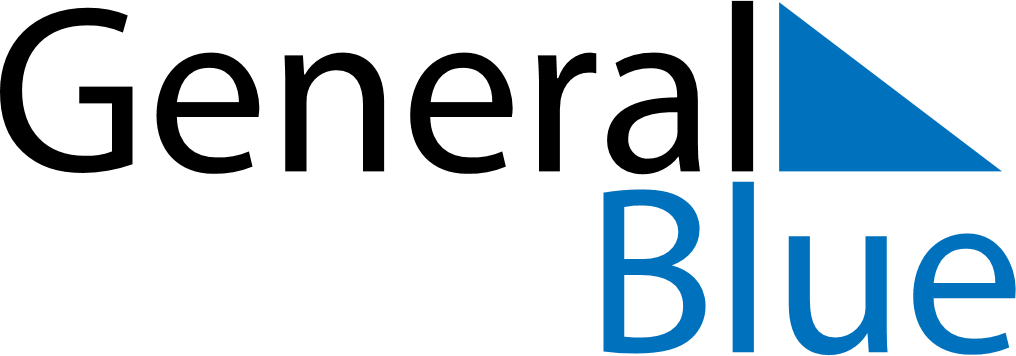 March 2030March 2030March 2030Cabo VerdeCabo VerdeSUNMONTUEWEDTHUFRISAT123456789Shrove TuesdayAsh Wednesday10111213141516171819202122232425262728293031